Sekretariejaat: 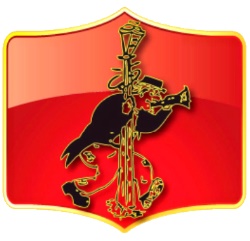 Jim ReitzDe Gelimment 146261 PH Mhèèr06-29010207sekretaris@desjravelerre.nlwww.desjravelerre.nlBeste carnavalisten,Op maandag 12 februari 2024 is wederom de optocht van Mheer.Aangezien u vorig jaar heeft meegelopen in de optocht van Mheer,
willen wij u vragen of dit ook weer het geval zal zijn voor dit jaar.Zo ja, willen wij u vragen om onderstaand formulier in te vullen
en retour te sturen naar mailadres: r.vangerven@live.nl
InsjriefformeleerNaam contactpersoon:	………………………………………………..

Naam groep / thema:	………………………………………………..Telefoonnummer:		………………………………………………..E-mail:			………………………………………………..Meldt zich aan vur mit te doe an bovegeneumde optoch. Ut betruf:*	Unne Wagel mit   ……..   persone   (ezzebleef in vulle mit wie vööl)*	Unne Karnevalsgroep mit ……. persone  (ezzebleef in vulle mit wie vööl)*	Unne Einzelgenger mit   …….. persone (ezzebleef  ‘1’ in vulle)*	Bezuenderhède:  ……………………………………………………….Oondergetèkende is op de huugte van ut optochreglemèènt.
Dit reglemèènt is gepublisseerd op de websaajt van de Sjravelerre:www.desjravelerre.nlD’r optoch zal op moandig 12 februari 2024 vertrikke um 13:11oer, zurg dat der
veur 13:00uur doa zeet !!!Daobie verklaort ê och dat esse mit unne wagel mitgèèt, dat dèè verzekkert is, 
zowie de wit dat versjrief. Haandtekening:					Datum:……………………………………..			…………………………………….